هو الله - اللهم یا إلهی لک الحمد و لک الشکر بما بعثت…حضرت عبدالبهاءاصلی فارسی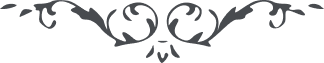 ۲۷
هو الله اللهم یا إلهی لک الحمد و لک الشکر بما بعثت من بین عبادک صفوة طابت سرائر هم و حسنت مناظرهم و زهت ظواهرهم و صفت بواطنهم و أضائت وجوههم و اکفهرت نجومهم و استبشرت قلوبهم و کشفت کروبهم و انشرحت صدورهم لما سمعوا نداء المیثاق و شاهدوا آیات الوفاق و رأوا نور الاشراق و لبوا لنیر الآفاق و تهللت وجوههم بنور المواهب و تهللت ألسنتهم بذکر رب الرغائب و نطقوا بالثناء و استضاؤا بنور الهدی و اشتعلوا بالنار الموقدة فی سدرة السیناء و ثبتوا علی العهد القدیم و سلکوا فی الصراط المستقیم و تمسکوا بالحبل المتین و توجهوا الی الافق المبین و تأسوا بذی خلق عظیم. و اجتمعوا فی محفل الثناء باسمک الرحمن الرحیم. و تذکروا فی المیثاق الغلیظ و اتفقوا علی الرأی السدید و تأیدوا بروح جدید و انشرحوا صدرا بقراءة العهد الوثیق و نمقوا الکتاب المبین الناطق بالثبوت و الدال علی الرسوخ و التمسک بالعروة الوثقی التی لا انفصام لها و التشبث بذیل رداء الکبریاء. أی رب نور وجوههم فی الملکوت الأبهی و أسمعهم نداء التحسین من الملأ الأعلی و اجعلهم من آیاتک الکبری و قدر لهم خیر الآخرة و الاولی و ارفع لهم مقاما فی الرفرف الاسمی و اجعل لهم لسان صدق بین ملأ الانشاء و ادخلهم فی جنة اللقاء بعد الصعود الی الرفیق الأعلی انک أنت المقتدر علی ما تشآء. و انک أنت البر القدیر (ع ع) 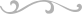 